MediaWiki 1.22.5 instalaciónBuild de prerrequisitos e instalacióntar xfz httpd-2.2.27.tar.gzcd httpd-2.2.27./configure --enable-somake cleanmakemake installtar xfz php-5.3.28.tar.gzcd php-5.3.28./configure --enable-debug --with-apxs2=/usr/local/apache2/bin/apxs --with-oci8=/opt/oracle/product/oracle/11.1.0/dbmake cleanmakemake installvi /usr/local/apache2/conf/httpd.confcomprobar que está LoadModule php5_module        modules/libphp5.sotar xfz /root/git-1.9.2.tar.gzcd git-1.9.2./configuremake cleanmakemake installrpm –ivh libwmf-0.2.8.4-10.1.i386.rpm ImageMagick-6.2.8.0-3.el5.4.i386.rpmcd /usr/local/apache2/htdocsmodificar index.html<html><meta http-equiv="refresh" content="0; http://altec291.altec.bsch/wiki/index.php"/></html>Permisos de escritura para daemon:daemonchown daemon:daemon cache imageschmod 775  cache imagestar xfz /root/mediawiki-1.22.5.tar.gzmv mediawiki-1.22.5 wikicd wikiln -s . Article # directorio Article no existeOracle SetupCREATE TABLESPACE TSD_D_WIKIDATAFILE '/opt/oracle/oradata/wiki/tsd_d_wiki.dbf'SIZE 200M REUSE LOGGING EXTENT MANAGEMENT LOCALSEGMENT SPACE MANAGEMENT AUTO;drop user wiki cascade;commit;CREATE USER wiki PROFILE DEFAULT IDENTIFIED BY wikiDEFAULT TABLESPACE TSD_D_WIKITEMPORARY TABLESPACE TEMPQUOTA UNLIMITED ON TSD_D_WIKIACCOUNT UNLOCK;GRANT CREATE VIEW TO wiki;GRANT CREATE SESSION TO wiki;GRANT CREATE CLUSTER TO wiki;GRANT UNLIMITED TABLESPACE TO wiki;GRANT CONNECT TO wiki;GRANT RESOURCE TO wiki;grant alter session to wiki;grant ctxapp to wiki;grant execute on ctx_ddl to wiki;grant create view to wiki;grant create synonym to wiki;grant create table to wiki;grant create sequence to wiki;grant create trigger to wiki;commit;alter trigger system.ALTER_OBJECT disable;Oracle Text setupconnect / as SYSDBAspool ctxsys_installation.log-- Parameters are password, default t/s, temp t/s, don't lock the account. @?/ctx/admin/catctx.sql secret SYSAUX TEMP NOLOCKconnect CTXSYS/secret@?/ctx/admin/defaults/dr0defin.sql "ENGLISH";connect / as SYSDBAalter user ctxsys account lock password expire;spool off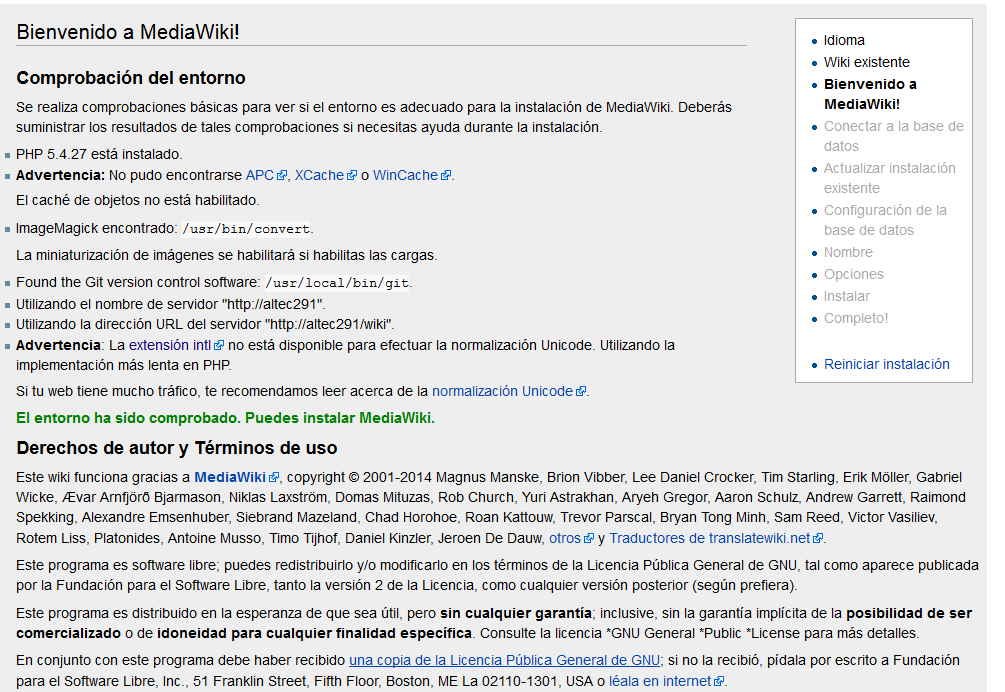 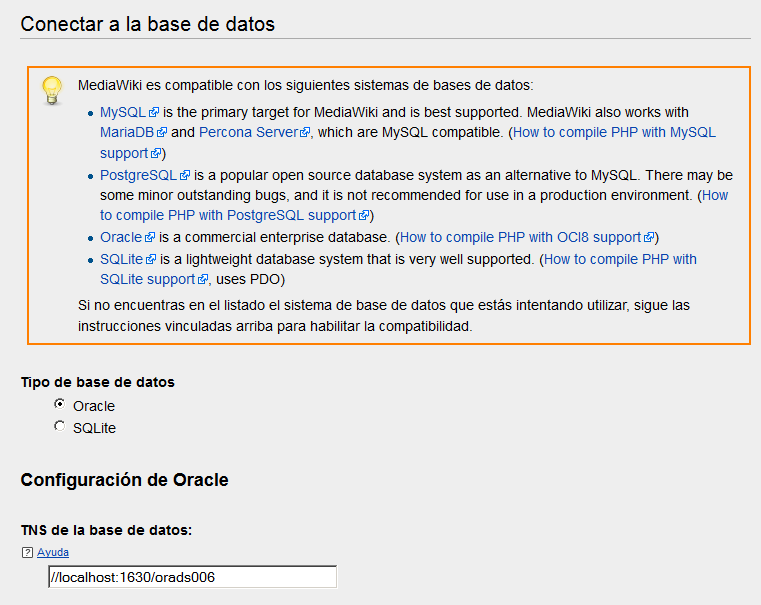 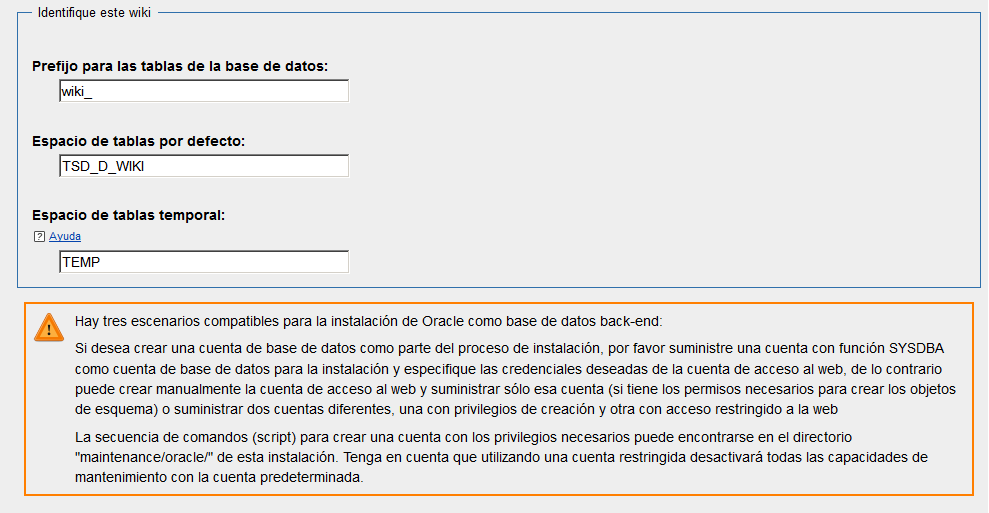 wiki/wiki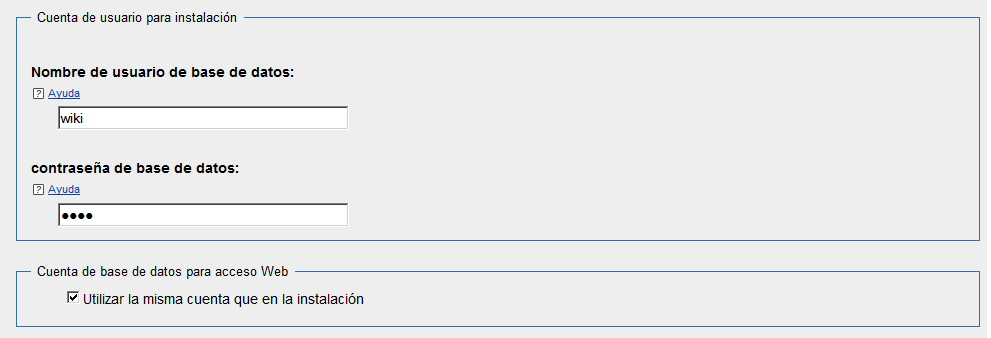 admin/Isban2014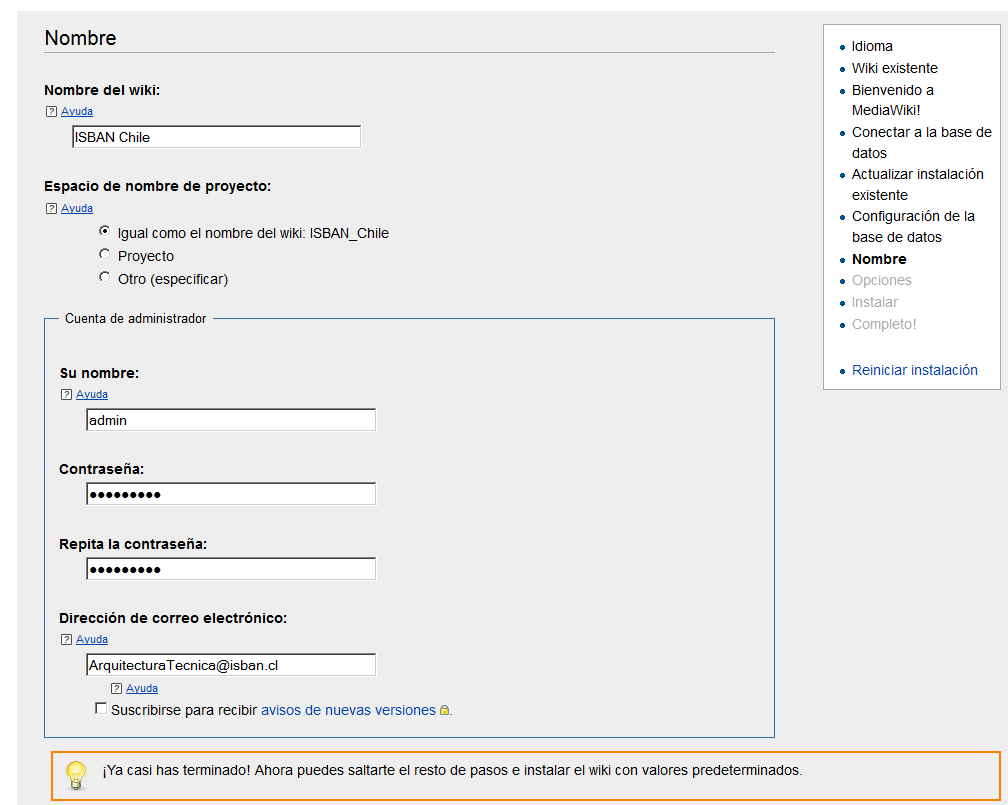 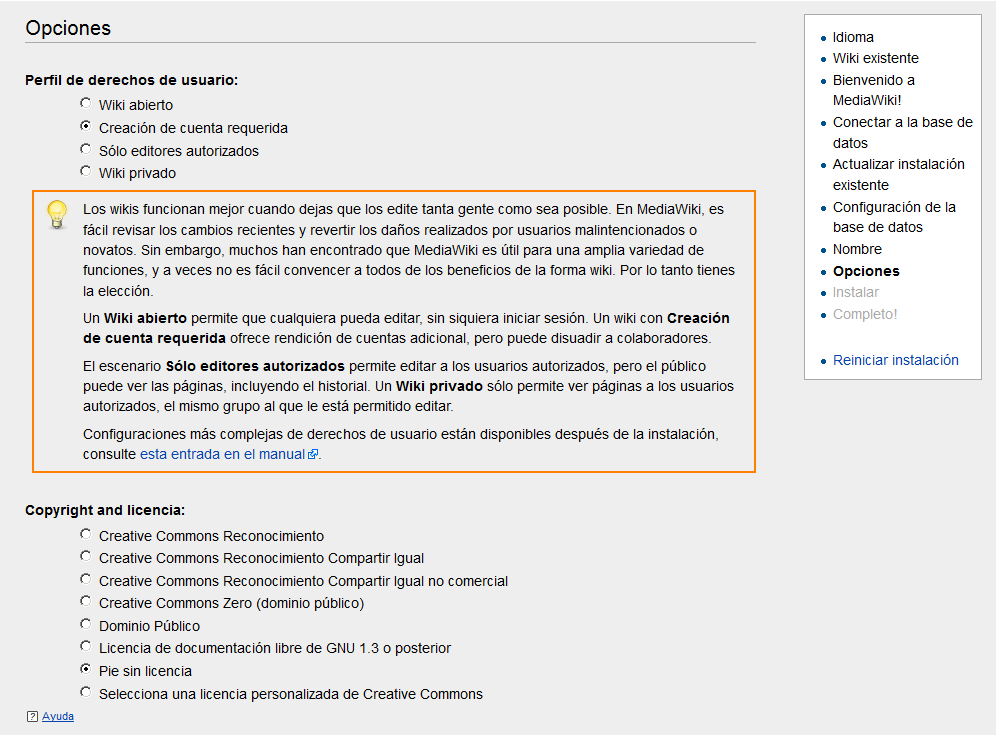 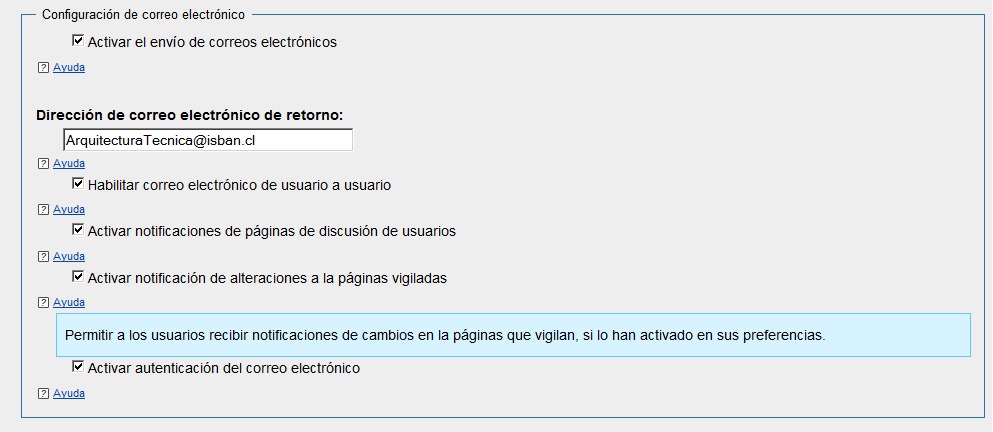 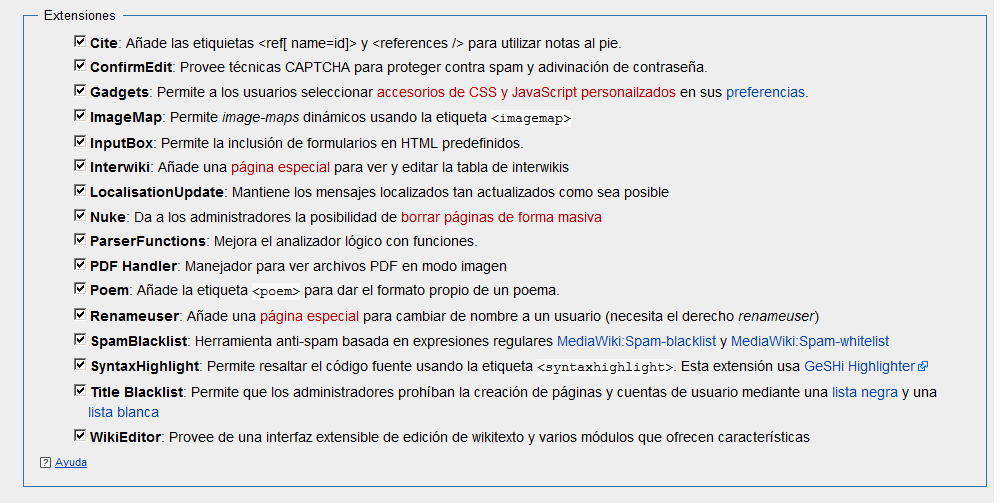 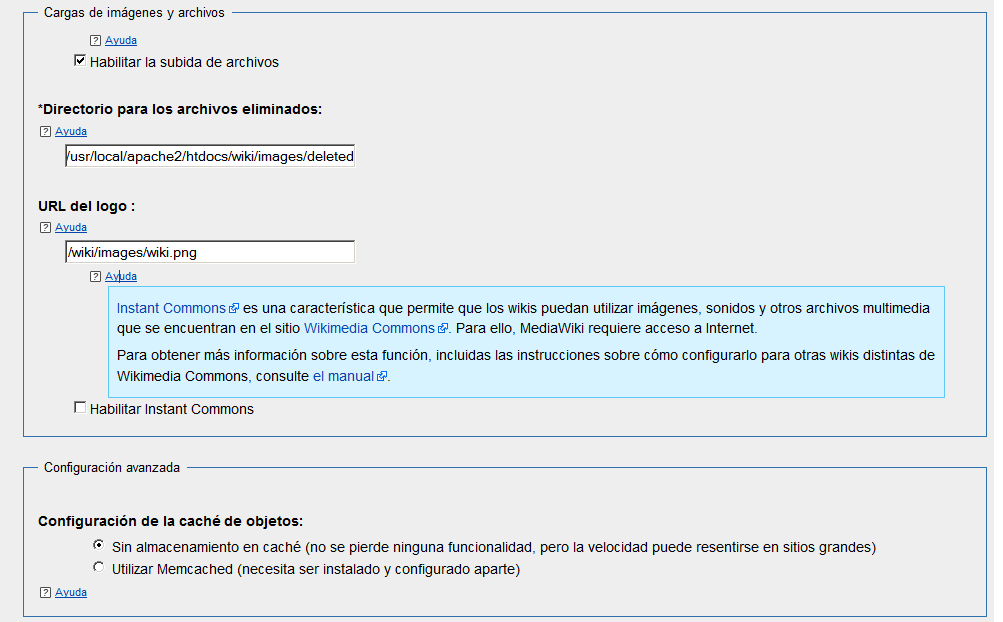 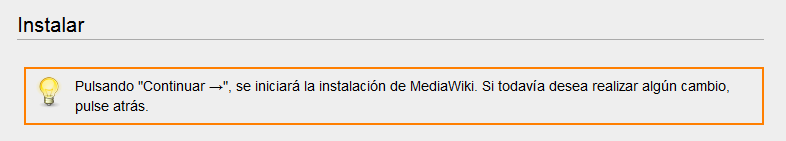 ErrorPrincipio del formularioExtensiones inclusive... hechoConfigurando la base de datos... hechoCreando el usuario de la base de datos... hechoCreando tablas... hechoLlenando la tabla interwiki predeterminada... Se ha producido un error en la base de datos. Esto puede indicar un bug en el software.Consulta: INSERT INTO /*Q*/WIKI_INTERWIKI (iw_prefix,iw_url,iw_local,iw_api,iw_wikiid) VALUES (:iw_prefix, :iw_url, :iw_local, NULL, NULL)Función: DatabaseOracle::insertOneRowError: 1400 ORA-01400: cannot insert NULL into ("WIKI"."WIKI_INTERWIKI"."IW_API")Backtrace:#0 /usr/local/apache2/htdocs/wiki/includes/db/DatabaseOracle.php(620): DatabaseOracle->reportQueryError('ORA-01400: cann...', 1400, 'INSERT INTO /*Q...', 'DatabaseOracle:...')
#1 /usr/local/apache2/htdocs/wiki/includes/db/DatabaseOracle.php(493): DatabaseOracle->insertOneRow('interwiki', Array, 'DatabaseInstall...')
#2 /usr/local/apache2/htdocs/wiki/includes/installer/DatabaseInstaller.php(633): DatabaseOracle->insert('interwiki', Array, 'DatabaseInstall...')
#3 [internal function]: DatabaseInstaller->populateInterwikiTable(Object(OracleInstaller))
#4 /usr/local/apache2/htdocs/wiki/includes/installer/Installer.php(1589): call_user_func(Array, Object(OracleInstaller))
#5 /usr/local/apache2/htdocs/wiki/includes/installer/WebInstallerPage.php(1254): Installer->performInstallation(Array, Array)
#6 /usr/local/apache2/htdocs/wiki/includes/installer/WebInstaller.php(275): WebInstaller_Install->execute()
#7 /usr/local/apache2/htdocs/wiki/mw-config/index.php(61): WebInstaller->execute(Array)
#8 /usr/local/apache2/htdocs/wiki/mw-config/index.php(29): wfInstallerMain()
#9 {main}SQL> connect wiki/wikiConnected.SQL> desc WIKI_INTERWIKI ; Name                                      Null?    Type ----------------------------------------- -------- ---------------------------- IW_PREFIX                                 NOT NULL VARCHAR2(32) IW_URL                                    NOT NULL VARCHAR2(127) IW_API                                    NOT NULL BLOB IW_WIKIID                                          VARCHAR2(64) IW_LOCAL                                  NOT NULL CHAR(1) IW_TRANS                                  NOT NULL CHAR(1)SQL> select * from WIKI_INTERWIKI ;no rows selectedVarios errores en strpos()Warning: strpos() expects parameter 1 to be string, object given in /usr/local/apache2/htdocs/wiki/includes/db/DatabaseOracle.php on lineCorrecciones/usr/local/apache2/htdocs/wiki/maintenance/oracle/tables.sqlSe permiten NULLS en las 3 columnas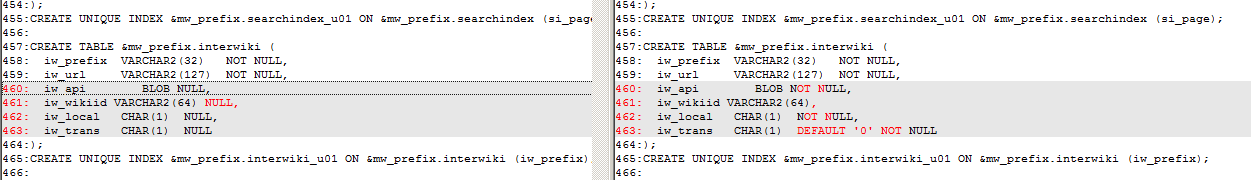 /usr/local/apache2/htdocs/wiki/includes/db/DatabaseOracle.phpCuando el parámetro no es un string (objeto blob), no se verifica ni elimina el string “/*Q*/”  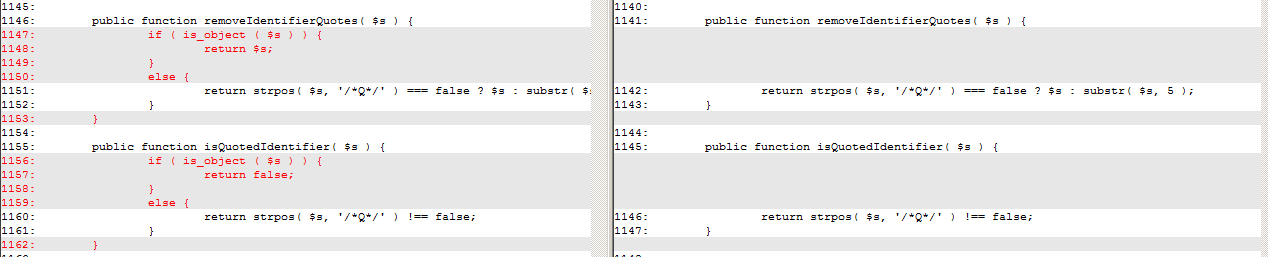 Después de corregir pasa OK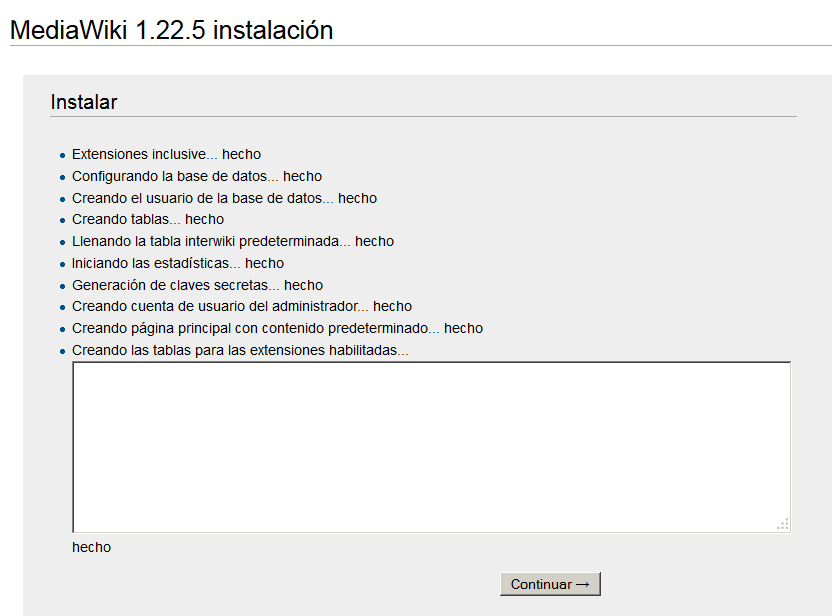 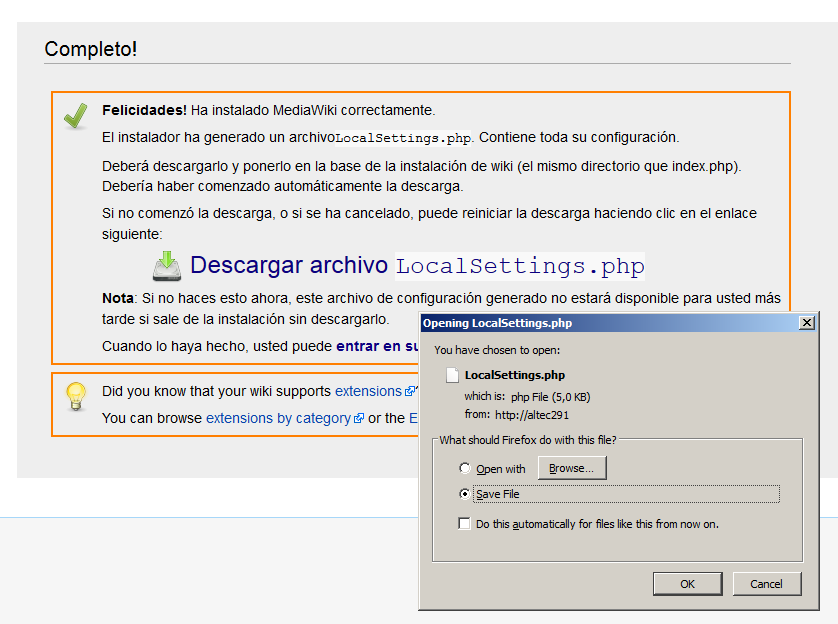 Cambios a LocalSettings.php$wgCacheDirectory = "$IP/cache";$wgShowExceptionDetails = true;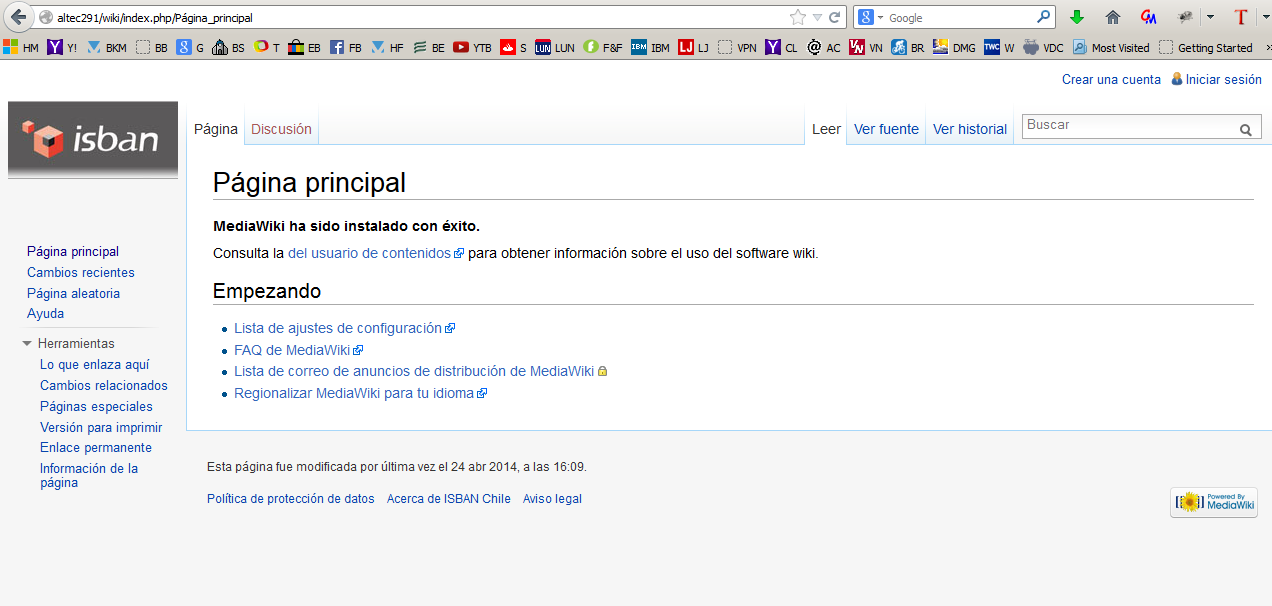 Preparación de startup automáticoSe adapta el script /etc/init.d/httpd estándar 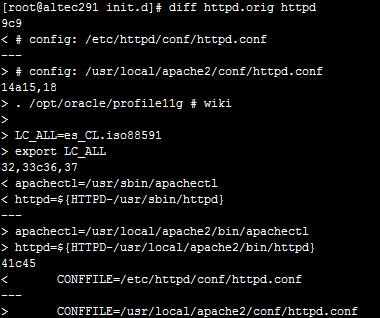 chkconfig --level 235 httpd onReport opened in Support Deskhttp://www.mediawiki.org/w/index.php?title=Project:Support_desk&limit=20#problems_with_oci8_using_Oracle_11g__42506problems with oci8 using Oracle 11g HistorySummarizeChange subjectCollapse I have many problems related to BLOB data type: /usr/local/apache2/htdocs/wiki/includes/db/DatabaseOracle.php(1146) : Warning - strpos() expects parameter 1 to be string, object given /usr/local/apache2/htdocs/wiki/includes/db/DatabaseOracle.php(1142) : Warning - strpos() expects parameter 1 to be string, object given /usr/local/apache2/htdocs/wiki/includes/db/DatabaseOracle.php(1142) : Warning - substr() expects parameter 1 to be string, object given I fixed these errors with this code:       public function removeIdentifierQuotes( $s ) {               if ( is_object ( $s ) ) {                       return $s;               }               else {                       return strpos( $s, '/*Q*/' ) === false ? $s : substr( $s, 5 );               }       }       public function isQuotedIdentifier( $s ) {               if ( is_object ( $s ) ) {                       return false;               }               else {                       return strpos( $s, '/*Q*/' ) !== false;               }       }Another error during config was: INSERT INTO /*Q*/WIKI_INTERWIKI (iw_prefix,iw_url,iw_local,iw_api,iw_wikiid) VALUES (:iw_prefix, :iw_url, :iw_local, NULL, NULL) Error: 1400 ORA-01400: cannot insert NULL into ("WIKI"."WIKI_INTERWIKI"."IW_API")To solve that, I Changed INTERWIKI table definition:SQL> desc WIKI_INTERWIKI ;Name                                      Null?    Type----------------------------------------- -------- ----------------------------IW_PREFIX                                 NOT NULL VARCHAR2(32)IW_URL                                    NOT NULL VARCHAR2(127)IW_API                                    NOT NULL BLOBIW_WIKIID                                          VARCHAR2(64)IW_LOCAL                                  NOT NULL CHAR(1)IW_TRANS                                  NOT NULL CHAR(1)columns IW_API, IW_LOCAL and IW_TRANS now accepting null valuesAfter both changes made, the configuration ran OK without warningsBasic operation is OKProblem cannot solve:string(425) "UPDATE /*Q*/WIKI_IMAGE SET img_size = :img_size, img_width = :img_width, img_height = :img_height, img_bits = :img_bits, img_media_type = :img_media_type, img_major_mime = :img_major_mime, img_minor_mime = :img_minor_mime, img_timestamp = :img_timestamp, img_description = :img_description, img_user = :img_user, img_user_text = :img_user_text, img_metadata = :img_metadata, img_sha1 = :img_sha1 WHERE img_name = 'Debug.png'"Warning: OCI-Lob::writetemporary() expects parameter 1 to be string, object given in /usr/local/apache2/htdocs/wiki/includes/db/DatabaseOracle.php on line 1327message during uploaded file delete or replace operation                               if ( $col_type == 'BLOB' ) {                                       $lob[$col]->writeTemporary( $val );                                       oci_bind_by_name( $stmt, ":$col", $lob[$col], - 1, SQLT_BLOB );                               } else {                                       $lob[$col]->writeTemporary( $val ); <<<<<< problem with thic call                                       oci_bind_by_name( $stmt, ":$col", $lob[$col], - 1, OCI_B_CLOB );                               }The value of $val is an object (BLOB) with this valueobject(Blob)#188 (1) { ["mData":"Blob":private]=> string(168) "a:6:{s:10:"frameCount";i:0;s:9:"loopCount";i:1;s:8:"duration";d:0;s:8:"bitDepth";i:8;s:9:"colorType";s:10:"truecolour";s:8:"metadata";a:1:{s:15:"_MW_PNG_VERSION";i:1;}}" }About environmentDB: Oracle 11g (11.1.0.7.0) OS: Red Hat Enterprise Linux Server release 5 (Tikanga) httpd-2.2.27 php-5.3.28 (configure --with-apxs2=/usr/local/apache2/bin/apxs --with-oci8=/opt/oracle/product/oracle/11.1.0/db)Please help !!